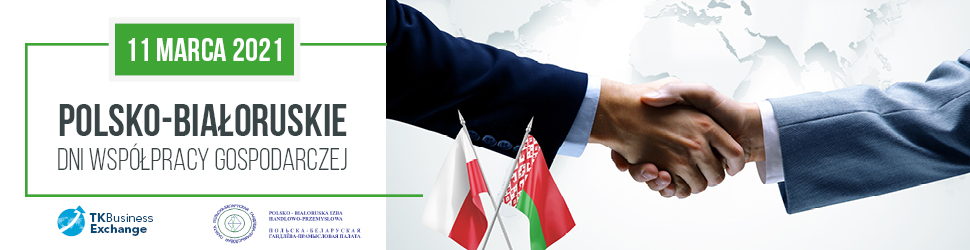 FORMULARZ ZGŁOSZENIOWY NA UDZIAŁ W WYDARZENIU ONLINE POLSKO - BIAŁORUSKIE DNI WSPÓŁPRACY GOSPODARCZEJ 11 marca 2021Udział w wydarzeniu w dniu 11 marca obejmuje:- prezentację firmy na platformie Zoom dla klientów - udział w umówionych spotkaniach match-makingowych z firmami (zapewniony tłumacz)- udział w specjalistycznych webinarach  dotyczących przepisów prawnych oraz rynku w Białorusi i PolsceOferta obejmuje ponadto 12- miesięczną prezentację na platformie TK Business Exchange:- wpis do katalogu ofert (nazwa, branża, dane teleadresowe, opis firmy, logo firmy, aktywny link do strony wystawcy)- prezentacja produktów na stronie TK Business Exchange  - linkowanie do social media (Facebook, YouTube, Instagram)- zamieszczenie krótkiego filmu z prezentacją firmy dostarczonego przez Klienta- umieszczenie jednej aktualności każdego miesiąca na stronie branżowej (aktualność z materiałów przesłanych przez firmę)DANE FIRMY ZAMAWIAJĄCEJ: Nazwa firmy………………………………………………………………………………………………….……………………..…Ulica………………………………..………….Kod pocztowy…………………Miejscowość……………..………………NIP………………………………………………………………………………………………………………………………………….Osoba kontaktowa: ………………………………………………………………………………………………………………..Telefon……………………………..…………..Email……………………………………..……………………………………….………………………………………………Data i podpis*WYPEŁNIONE ZGŁOSZENIE PROSIMY ODESŁAĆ NA ADRES: barwicka.wioleta@targikielce.pl lub terlecki.bartlomiej@targikielce.plTERMIN PRZYJMOWANIA ZGŁOSZEŃ: 3 MARCA 2021r.Ilość przyjmowania zgłoszeń jest ograniczona- obowiązuje kolejność przesyłania zgłoszeń.W razie dodatkowych pytań prosimy o kontakt:Wioleta Barwicka 					Bartłomiej Terleckitel. (+48) 797 339 452					tel. (+48) 797 339 454e-mail: barwicka.wioleta@targikielce.pl			e-mail: terlecki.bartlomiej@targikielce.plPARTNER STRATEGICZNY: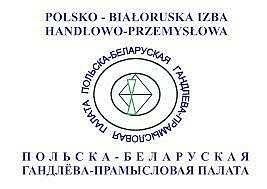 Polsko-Białoruska Izba Handlowo-Przemysłowa*Zgodnie z Rozporządzeniem Parlamentu Europejskiego i Rady (UE) 2016/679 w sprawie ochrony osób fizycznych w związku z przetwarzaniem danych osobowych i w sprawie swobodnego przepływu takich danych z dnia 27 kwietnia 2016 r. (Dz. Urz. UE L 119 z 04.05.2016) wyrażam zgodę na przetwarzanie moich danych osobowych w celu w realizacji wydarzenia, której dotyczy formularz zgłoszeniowy.